Реквізити навчальної дисципліниПрограма навчальної дисципліниПрограму кредитного модуля «Державне регулювання економіки» складено відповідно до освітньої програми ОПП «Міжнародна економіка» першого рівня вищої освіти, спеціальності 051 «Економіка».Навчальна дисципліна належить до циклу дисциплін професійної та практичної підготовки (за вибором студентів).Забезпечуючими дисциплінами для вивчення дисципліни «Державне регулювання економіки» виступають «Макроекономіка», «Економіка підприємств», «Фінанси», «Статистика», «Міжнародна економіка». Дисципліна «Державне регулювання економіки» забезпечує вивчення дисциплін «Міжнародні фінанси», «Податкова система» тощо.Метою кредитного модуля є формування у студентів компететностей: розуміння проблем державного регулювання економіки, основ функціонування сучасної економіки на макро- та міжнародному рівнях; пояснювати економічні та соціальні процеси і явища на основі теоретичних моделей регулювання економіки, аналізувати і змістовно інтерпретувати отримані результати; розуміння особливостей сучасної світової та національної економіки, їх інституційної структури, обґрунтування напрямів регулювання соціальної, економічної та зовнішньоекономічної політики держави; застосовувати економіко-математичні методи та моделі для вирішення економічних задач; прогнозувати на основі стандартних теоретичних та економетричних моделей вплив державного регулювання на соціально-економічні процеси; обґрунтовувати економічні рішення на основі розуміння закономірностей розвитку економічних систем під впливом інструментарію державного регулювання із застосуванням сучасного методичного інструментарію;  аналізувати процеси державного та ринкового регулювання соціально-економічних і трудових відносин; застосовувати набуті теоретичні знання для розв’язання практичних завдань та змістовно інтерпретувати отримані результати; ідентифікувати джерела та розуміти методологію визначення і методи отримання соціально-економічних даних щодо наслідків державного регулювання економіки, збирати та аналізувати необхідну інформацію, розраховувати економічні та соціальні показники; використовувати дані, надавати аргументацію, критично оцінювати логіку та формувати висновки з наукових та аналітичних текстів з державного регулювання економіки; використовувати нормативні та правові акти, що регламентують питання державного регулювання економіки; показувати навички самостійної роботи, демонструвати критичне, креативне, самокритичне мислення. Згідно з вимогами програми навчальної дисципліни студенти після засвоєння кредитного модуля мають продемонструвати такі результати навчання:знання: - сутності поняття «державне регулювання економіки», підходи до його визначення;- суб’єктів і об’єкти державного регулювання економіки України; - принципів державне регулювання економіки;- нормативно-правового забезпечення державне регулювання економіки України;- інструментів державне регулювання економіки України;- інструментарію регулювання експортно-імпортної діяльності України;- інструментарію захисту прав суб’єктів ЗЕД України від дискримінаційних та недружніх дій іноземних держав, економічних угруповань, від недобросовісної конкуренції, проти зростаючого імпорту;- умов та способів здійснення розрахунків за експортно-імпортними операціями;- вимог та відповідальності в сфері зовнішньоекономічних розрахунків в Україні.умінь: - аналізувати динаміку і структуру експорту і імпорту товарів, послуг країни; - визначати показники ефективності здійснення операцій експорту й імпорту ; - розраховувати ціни пропозицій за зовнішньоекономічними контрактами; - обґрунтовувати найбільш оптимальні способи, засоби платежів та форми розрахунків за міжнародними контрактами; - визначати остаточну ціну міжнародного контракту згідно різних базисних умов.Зміст навчальної дисципліни РОЗДІЛ 1. Теоретичні засади державного регулювання економіки ТЕМА 1. Державне регулювання економіки: поняття, характеристика мети, завдань, принципів. Методи державного регулювання економікиВизначення поняття «державне регулювання економіки». Системний, процесний, комплексний, функціональний підходи до визначення поняття. Мета, завдання, принципи державного регулювання економіки. Методи прямого і непрямого впливу. Правові, адміністративні, економічні методи державного регулювання економіки. Інструментарій економічних методів державного регулювання економіки. ТЕМА 2. Об’єкти та суб’єкти державного регулювання економіки, їх функції. Нормативно-правове забезпечення державного регулювання економіки УкраїниОб’єкти державного регулювання економіки. Суб’єкти державного регулювання економіки України: Верховна Рада України, Президент України, Кабінет Міністрів України, НБУ, міністерства і відомства України. Характеристика нормативно-правових актів, регулюючих їх діяльність. Основні нормативно-правові акти, що регулюють державного регулювання економіки України. Основні нормативно-правові акти, що регулюють реалізацію окремих форм міжнародної економічної діяльності. Ліцензування зовнішньоекономічної діяльності в Україні. Автоматичне та неавтоматичне ліцензування зовнішньоекономічної діяльності. Ліцензування експорту, імпорту. Ліцензія генеральна, разова, відкрита, спеціальна. Перелік документів на отримання ліцензії на експорт (імпорт) та порядок їх оформлення. Квотування. ТЕМА 3. Ризико-орієнтований підхід у державного регулюванні економікиПоняття «ризики» в економічній діяльності. Класифікація ризиків. Фактори ризиків. Класифікація факторів ризиків. Властивості ризиків: ймовірність,  сила впливу, керованість, взаємопов’язаність. Функції ризиків: інноваційна, регулятивна, захисна, аналітична. Етапи аналізу ризиків міжнародної економічної діяльності: ідентифікація ризиків, оцінка ймовірності ризиків, оцінка розміру можливих матеріально-фінансових втрат, визначення граничного допустимого рівня ризику за окремими операціями, зовнішньоекономічними контрактами, визначення і запровадження процедур управління ризиками. Методи виявленні і оцінки ризиків. ТЕМА 4. Валютне регулювання міжнародних економічних операцій в УкраїніОсновні нормативно-правові акти у сфері валютного регулювання в Україні, їх характеристика. Поняття валютного регулювання. Принципи валютного регулювання. Поняття валютного нагляду. Мета валютного нагляду. Заходи впливу НБУ. Об’єкти та умови здійснення валютного нагляду. Дати відліку граничних строків НБУ за операціями експорту та імпорту. Об’єкти та умови завершення банком здійснення валютного нагляду за дотриманням резидентами граничних строків розрахунків. ТЕМА 4. Захист прав суб’єктів зовнішньоекономічної діяльності України	Характеристика повноважень органів захисту прав і законних інтересів суб’єктів зовнішньоекономічної діяльності України. Поняття арбітраж. Поняття дискримінаційні дії. Перелік захисних заходів від дискримінаційних та недружніх дій іноземних держав, економічних угруповань. Інформаційні складники заяви суб’єкта зовнішньоекономічної діяльності при проведенні розслідування фактів дискримінаційних та недружніх дій іноземних держав (економічних угруповань). Схема розслідування та застосування заходів за фактами дискримінаційних та недружніх дій іноземних держав, економічних угруповань. Поняття недобросовісна конкуренція. Схема порушення антидемпінгової процедури. Схема антидемпінгового розслідування та запровадження антидемпінгових заходів. Терміни окремих етапів антидемпінгового розслідування та запровадження антидемпінгових заходів відповідно до норм Закону України № 330-XIV. Поняття антисубсидиційного розслідування. Поняття зростаючий імпорт, значна шкода. Схема розслідування та впровадження спеціальних заходів проти зростаючого імпорту.РОЗДІЛ 2. Форми та практичні аспекти державного регулювання міжнародної економічної діяльності України ТЕМА 6. Державне регулювання експорту-імпорту товарівПоняття експорт, імпорт, реекспорт. 	Динаміка показників зовнішньої торгівлі товарами України з країнами СНД, ЄС, іншими країнами. Структура експорту українських товарів. Структура українського імпорту товарів. Динаміка показників, що характеризують рейтинг України з міжнародної торгівлі у рейтингу Doing Business. Характеристика зовнішньої торгівлі товарами України.ТЕМА 7. Державне регулювання експорту-імпорту послугСпецифічні ознаки послуги, як товару особливого роду, на міжнародному ринку. Характеристика тенденцій експорту-імпорту послуг в Україні. Показники зовнішньої торгівлі України послугами та їх характеристика. Структура українського експорту та імпорту послуг. Основні чинники впливу на структурну модель участі Україні у міжнародній торгівлі послугами. Транспортні послуги як специфічний товар міжнародної торгівлі, їх особливості. Класифікація міжнародних транспортних послуг. Характеристика тенденцій експорту-імпорту транспортних послуг в Україні. Показники зовнішньої торгівлі України транспортними послугами та їх характеристика. Структура українського експорту та імпорту транспортних послуг. Характеристика тенденцій експорту-імпорту послуг в сфері телекомунікації, комп’ютерних та інформаційних послуг в Україні. Характеристика тенденцій експорту-імпорту послуг професійних та  консалтингових в Україні. Характеристика тенденцій українського експорту-імпорту послуг, пов’язаних з подорожами.ТЕМА 8. Державне регулювання міграції робочої силиМіждержавна міграція та її складові (еміграція, імміграція, рееміграція). Причини міжнародної міграції робочої сили на сучасному етапі розвитку економіки. Характерні риси сучасної міграції робочої сили. Позитивні ефекти міграції робочої сили для країни-реципієнта. Негативні наслідки міграції робочої сили для країни-реципієнта. Позитивні ефекти міграції робочої сили для країни-донора. Негативні наслідки міграції робочої сили для країни-донора. Особливості сучасної міграції робочої сили в Україні. Географічні спрямування міграції української робочої сили. Позитивні та негативні наслідки міграції української робочої сили. Заходи для поліпшення міграційної ситуації в Україні. Тема 9. Державне регулювання міграції капіталівУкраїна в процесах міжнародної міграції капіталів та господарської транснаціоналізації. Прямі інвестиції України та прямі іноземні інвестиції в Україну: географічна структура, галузеві напрями інвестування. Інвестиції у високотехнологічний сектор промисловості. Залучення іноземних інвестицій у наукомісткі галузі економіки. Іноземний капітал у банківському секторі України. Найбільші інвестиційні проекти України. Умови залучення іноземних інвестицій в економіку України. Інвестиційний клімат країни. Напрями покращення інвестиційного клімату в Україні. ТЕМА 10. Україна у міжнародних рейтингахПорівняльний аналіз частки високотехнологічної продукції у експорті України та країн-лідерів. Глобальний індекс інновацій, складники для його визначення. Місце України у рейтингу Глобального індексу інновацій. Складники визначення рейтингу Doing Business. Місце України у рейтингу Doing Business. Аналіз складників рейтингу у Doing Business України. Індекс інформаційно-комунікаційних технологій: складники його визначення. Порівняльний аналіз показників України і країн-лідерів за індексом інформаційно-комунікаційних технологій.Навчальні матеріали та ресурсиБазоваКовтун О. І. Державне регулювання економіки: навч. посібник. – Львів: «Новий Світ – 2000», 2020. – 428с. Сенишин   О. С.   Державне   регулювання   економіки   :   навч.   посібник. – Львів : Львівський національний університет імені Івана Франка, 2014. – 334 с.Додаткова3. Про зовнішньоекономічну діяльність [Електронний ресурс] : Закони України від 13.02.2020 р. № 959-ХІІ, зі змінами та доповненнями / Верховна Рада України. –  Режим доступу: https://zakon.rada.gov.ua/laws/show/959-12.4. Про режим іноземного інвестування [Електронний ресурс] : Закон України від 01.02.2020 р. № 93/96-ВР, зі змінами та доповненнями / Верховна Рада України. – Режим доступу: https://zakon.rada.gov.ua/laws/show/93/96-вр.5.  Про ратифікацію Угоди про асоціацію між Україною, з однієї сторони, та Європейським Союзом, Європейським співтовариством з атомної енергії і їхніми державами-членами, з іншої сторони [Електронний ресурс] : Закон України від 16.09.2014 р. № 1678-VII, зі змінами та доповненнями / Верховна Рада України. – Режим доступу: https://zakon.rada.gov.ua/laws/show/1678-18#n2 (дата звернення 19.01.2020).6.  Про валюту і валютні операції [Електронний ресурс] : Закон України від 13.02.2020 р. № 2473-VIII, зі змінами / Верховна Рада України. – Режим доступу: https://zakon.rada.gov.ua/laws/show/2473-19 (дата звернення 20.01.2020).7. Про застосування спеціальних заходів щодо імпорту в Україну [Електронний ресурс] : Закон України від 13.02.2020 р. № 332-ХІV, зі змінами та доповненнями / Верховна Рада України. – Режим доступу: https://zakon.rada.gov.ua/laws/show/332-14 (дата звернення 20.01.2020). 8. Про захист національного товаровиробника від демпінгового імпорту [Електронний ресурс] : Закон України 13.02.2020 р. № 330-ХІV, зі змінами та доповненнями / Верховна Рада України. – Режим доступу: https://zakon.rada.gov.ua/laws/show/330-14 (дата звернення 20.01.2020).9.  Про захист національного товаровиробника від субсидованого імпорту [Електронний ресурс] : Закон України 04.10.2018 р. № 331-ХІV, зі змінами та доповненнями / Верховна Рада України. – Режим доступу: https://zakon.rada.gov.ua/laws/show/331-14/ed20181004#n12 (дата звернення 20.01.2020).10. Про порядок валютного нагляду банків за дотриманням резидентами граничних строків розрахунків за операціями з експорту та імпорту товарів [Електронний ресурс] : Інструкція від 02.01.2019 р. № 7 / Національний банк України. – Режим доступу: https://zakon.rada.gov.ua/laws/show/v0007500-19.Навчальний контентМетодика опанування навчальної дисципліни (освітнього компонента)Самостійна робота студентаПолітика та контрольПолітика навчальної дисципліни (освітнього компонента)Для опанування матеріалу кредитного модулю студенти відвідують лекції та практичні заняття. У процесі вивчення кредитного модуля “Державне регулювання економіки” використовуються різноманітні методи проведення семінарських занять:  у формі диспутів, запитань і відповідей, розгорнутих бесід, аналізу ситуацій, розробки колективних проектів у малих групах, “мозкового штурму”, ділових ігор тощо. У процесі опитувань студенти не користуються засобами зв’язку, інтернетом. Робочим навчальним планом передбачено проведення модульної контрольної роботи. Головною метою контрольної роботи з кредитного модуля “ Державне регулювання економіки ” є закріплення знань, набутих студентами у навчальному процесі, розвиток навичок самостійної роботи з навчальною та науковою літературою.Модульна контрольна робота виконується в аудиторії і розрахована на дві академічні години.Модульна контрольна робота складається з двадцяти тестів і двох задач. Індивідуальна робота студентів полягає у виконанні письмової роботи у вигляді реферату. Підготовка реферату з даного курсу - складова навчального процесу для студентів денної форми навчання. Вимоги до написання рефератів наведено у Додатку А до силабусу. Дедлайн здачі реферату на перевірку на плагіат – 01.12.2021. Реферати з рівнем авторства менш ніж 65% до захисту не допускаються. Захист рефератів відбувається з 13.12.2021-24.12.2021. Види контролю та рейтингова система оцінювання результатів навчання (РСО)1. Рейтинг студента з кредитного модуля складається з балів, що він отримує за:- експрес-опитування по матеріалам лекцій;- розв’язання задач та відповіді на практичних заняттях;- виконання модульної контрольної роботи (МКР);- написання і захисту реферату.2. Критерії нарахування балів:2.1. Експрес-опитування по матеріалам лекцій (6 опитувань)
- повна і ґрунтовна відповідь / розв’язання з чіткими поясненнями – 3 бали;	                                    - достатньо повна відповідь / розв’язання з певними неточностями – 2 бали;	                                                               - неповна відповідь / розв’язання без чітких пояснень – 1 бали;	                                                              - відсутність відповіді  - 0 балів.                                                                                                                   2.2. Робота на практичних заняттях. Мінімальна кількість позитивних відповідей для того, щоб студент отримав допуск до іспиту складає - 7 (за мінімальним балом оцінювання 1,5). Максимальна кількість позитивних відповідей, які студент може встигнути отримати протягом періоду вивчення кредитного модуля складає – 28 (за максимальним балом оцінювання 4)- повна і ґрунтовна відповідь / розв’язання з чіткими поясненнями – 4 балів;	                                        - достатньо повна відповідь / розв’язання з певними недоліками – 3 бали;                                                                   - неповна відповідь / розв’язання без чітких пояснень – 1,5 бали;	                                                               - відсутність відповіді  - 0 балів.                                                                                                                     2.3. МКР- повна і ґрунтовна відповідь / розв’язання з чіткими поясненнями  - 6 балів;                                         - достатньо повна відповідь / розв’язання з певними неточностями – 4 балів;                                         - неповна відповідь / розв’язання без чітких пояснень  - 2 бали;                                                               - відсутність відповіді – 0 балів.                                                                                                                    2.4.РефератВаговий бал - 8. Критерії оцінювання реферату:а. тема розкрита повністю, оформлення роботи відповідає встановленим вимогам - 8 балів;b. тема в цілому розкрита, але мають місце недоліки непринципового характеру (використаних інформаційних матеріалів недостатньо або вони застарілі), оформлення роботи не повністю відповідає встановленим вимогам, тощо - 6 балів;c. тема розкрита не повністю, частини реферату не пов’язані між собою - 4 бали.d. несвоєчасне виконання роботи, тема не розкрита, оформлення не відповідає встановленим вимогам - 0 бали.3. Умовою першої атестації є отримання не менше 11 балів. Умовою другої атестації – отримання не менше 30 балів та написання модульної контрольної роботи. На протязі останніх тижнів (з 14 по 18) студенти продовжують набирати бали за відповіді на практичних заняттях та на експрес-опитуваннях.4. Умовою допуску до екзамену є написання модульної контрольної роботи, написання та захист реферату та стартовий рейтинг не менше 36 балів. 5. На екзамені студенти виконують письмову контрольну роботу. Кожне завдання містить три теоретичних запитання (завдання) і два практичних. Кожне запитання (завдання) оцінюється у 8 балів за такими критеріями:«відмінно», повна відповідь, не менше 90% потрібної інформації (повне, безпомилкове розв’язування завдання) – 8-7 балів;«добре», достатньо повна відповідь, не менше 75% потрібної інформації або незначні неточності (повне розв’язування завдання з незначними неточностями) – 6-5 балів;«задовільно», неповна відповідь, не менше 60% потрібної інформації та деякі помилки (завдання виконане з певними недоліками) – 4-3 балів;«незадовільно», відповідь не відповідає умовам до «задовільно» – 0 балів6. Сума стартових балів та балів за екзаменаційну контрольну роботу переводиться до екзаменаційної оцінки згідно з таблицею:Додаткова інформація з дисципліни (освітнього компонента)Перелік питань, які виносяться на семестровий контроль наведено у Додатку Б до силабусу.Робочу програму навчальної дисципліни (силабус): Державне регулювання економікиСкладено доцент кафедри міжнародної економіки, к.е.н., доцент Глущенко Ярослава ІванівнаУхвалено кафедрою міжнародної економіки (протокол_№ 11 від 26.05.2021).Погоджено Методичною комісією факультету (протокол № 10 від 15.06.2021).Додаток АВимоги до написання рефератівРеферат - це самостійне навчально-наукове дослідження студента, яке виконується з тематики, що пов’язана з напрямом дипломної роботи. Обсяг реферату - близько 12 сторінок, у тому числі вступ – 1 сторінка, висновки – 1 сторінка. Структура реферату: титульна сторінка, зміст, вступ, основна частина дослідження (не більше 3 питань), висновки, список використаних джерел, додатки. Титульний аркуш - це перша сторінка, на якій вказується міністерство; назва навчального закладу, в якому виконується робота; назва факультету (кафедри); повна назва теми роботи; прізвище та ініціали студента-дослідника, курс, група; прізвище, ініціали, вчене звання наукового керівника; рік і місце виконання роботи.Зміст - сторінка роботи, яка містить назву та номери початкових сторінок усіх питань; заголовки змісту повинні точно повторювати заголовки в тексті і розміщуються один під одним.Вступ - обґрунтовується актуальність теми, її практична значущість; визначається об'єкт, предмет, мета і завдання дослідження; розглядаються методи, за допомогою яких воно проводилось; обов'язкова частина вступу - огляд літератури з теми дослідження, в який включають найбільш цінні, актуальні роботи (4-5 джерел).Основна частина - проаналізований і систематизований матеріал викладається відповідно до змісту у окремих питань; у основній частині наводяться таблиці, діаграми, рисунки за проаналізованими показниками, коментарі до них. Висновки – підсумок написання реферату необхідно представити у вигляді окремих лаконічних положень; потрібно відзначити не тільки позитивне та недоліки, а також і конкретні рекомендації щодо їх усунення.Список використаних джерел - наводяться джерела, що використані студентом під час роботи над темою.Додатки - не входять до основного обсягу роботи; містять допоміжний матеріал у вигляді  таблиць схем, графіків та ін.Додаток БПитання, що виносяться на семестровий контроль з дисципліни «Державне регулювання економіки»Розкрийте сутність поняття державне регулювання економіки, та охарактеризуйте підходи до його визначення.Визначити мета та завдання державного регулювання економіки.Визначити та охарактеризувати методи державного регулювання економіки.Визначити та охарактеризувати інструментарій економічних методів регулювання економіки.Приведіть основні нормативно-правові акти, що регулюють питання державного регулювання економіки.Перелічити та охарактеризувати об’єкти та суб’єктів державного регулювання економіки.Надати визначення поняття «ліцензування», визначити відмінність автоматичного і неавтоматичного ліцензування, перелічити види ліцензій відповідно до положень Закону України «Про зовнішньоекономічну діяльність».Перелічити документи, що входять до переліку необхідних для отриманні ліцензії на експорт та імпорт товарів.Перерахувати та охарактеризувати види квот встановлені відповідно до Закону України «Про зовнішньоекономічну діяльність».Охарактеризувати ризико-орієнтований підхід у державному регулюванні економікою.11. Перелічити та охарактеризувати функції ризиків.12. Охарактеризувати методи оцінки ризиків міжнародної економічної діяльності.13. Надати визначення «валютне регулювання» та охарактеризувати принципи валютного регулювання. 14. Надати визначення поняття «валютний нагляд», перелічити суб’єктів, які можуть здійснювати валютний нагляд в Україні.15. Охарактеризувати умови здійснення валютного нагляду банками за дотриманням граничних строків розрахунків по операціям резидента з експорту, імпорту товарів.16. Приведіть заходи захисту прав суб’єктів ЗЕД України від дискримінаційних та недружніх дій іноземних держав, економічних угруповань.17. Охарактеризуйте заходи захисту прав суб’єктів ЗЕД України від недобросовісної конкуренції.18. Опишіть етапи антидемпінгове розслідування в Україні. 19. Охарактеризуйте заходи захисту прав суб’єктів зовнішньоекономічної діяльності проти зростаючого імпорту.20. Опишіть основні тенденції експорту товарів з України.21. Опишіть основні тенденції імпорту товарів в Україну.22. Розкрити основні проблеми імпорту товарів, що становлять загрозу зовнішньоторговельній безпеці України (в розрізі галузей).23. Приведіть основні нормативно-правові акти, що регулюють питання експорту-імпорту товарів в Україні.24. Перелічити стримуючі фактори розвитку експортно-імпортної діяльності вітчизняних суб’єктів господарювання.25. Розкрийте місце експорту-імпорту послуг в системі міжнародної економічної діяльності України.26. Охарактеризуйте проблеми і перспективи вітчизняного експорту-імпорту послуг.27. Опишіть сучасні тенденції та перспективи України на міжнародному ринку логістичних послуг.28. Визначить місце України на міжнародному ринку транспортних послуг.29. Охарактеризуйте ринок консультаційних послуг в Україні. Визначить динаміку експорту-імпорту професійних та консалтингових послуг України.30. Опишіть динаміку експорту-імпорту туристичних послуг України, перспективи розвитку. 31. Визначить фактори, що впливають на розвиток міжнародних туристичних послуг. 32. Опишіть тенденції динаміки експорту-імпорту зі страхування, послуг, пов’язаних з фінансовою діяльністю України.33. Опишіть тенденції динаміки експорту-імпорту роялті та інших послуг, пов’язаних з інтелектуальною власністю, державних та урядових послуг України.34. Охарактеризуйте сучасні тенденції міжнародної міграції робочої сили, позитивні та негативні наслідки міграції робочої сили. 35. Визначить причини та напрями міжнародної трудової міграції  населення України.36. Визначити та охарактеризувати показники, що використовуються для розрахунку Глобального індексу інновацій.37. Визначити та охарактеризувати показники, що використовуються для визначення рейтингу Doing Business. 38. Визначити та охарактеризувати показники, що використовуються для визначення індексу розвитку інформаційно-комунікаційних технологій.39. Розкрийте особливості міжнародної інвестиційної діяльності Україні.40. Опишіть умови залучення іноземних інвестицій в економіку України.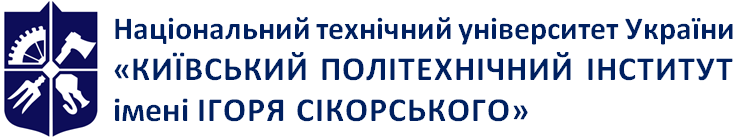 Емблема 
кафедри (за наявності)Назва кафедри, що забезпечує викладанняДЕРЖАВНЕ РЕГУЛЮВАННЯ ЕКОНОМІКИРобоча програма навчальної дисципліни (Силабус)ДЕРЖАВНЕ РЕГУЛЮВАННЯ ЕКОНОМІКИРобоча програма навчальної дисципліни (Силабус)ДЕРЖАВНЕ РЕГУЛЮВАННЯ ЕКОНОМІКИРобоча програма навчальної дисципліни (Силабус)Рівень вищої освітиПерший (бакалаврський) Галузь знань05 Соціальні та поведінкові наукиСпеціальність051 ЕкономікаОсвітня програмаМіжнародна економікаСтатус дисципліниПрофесійної та практичної підготовки, за вибором Форма навчанняочна(денна)Рік підготовки, семестр4 курс, осінній семестрОбсяг дисципліни135 годинСеместровий контроль/ контрольні заходиекзаменРозклад занятьП’ятниця: 10:25-12:00 – лекція, 12:20-13:55- практ. Мова викладанняУкраїнськаІнформація про 
керівника курсу / викладачівЛектор: к.е.н., доцент, Глущенко Ярослава Іванівна, hlushchenko.yaroslava@lll.kpi.uaПрактичні / Семінарські: к.е.н., доцент, Глущенко Ярослава Іванівна, hlushchenko.yaroslava@lll.kpi.uaРозміщення курсуНазва розділів і темКількість годинКількість годинКількість годинКількість годинКількість годинНазва розділів і темВсьогоу тому числіу тому числіу тому числіу тому числіНазва розділів і темВсьогоЛекціїПрактичні (семінарські)ЛабораторніСРСРОЗДІЛ 1. Теоретичні засади державного регулювання економікиРОЗДІЛ 1. Теоретичні засади державного регулювання економікиРОЗДІЛ 1. Теоретичні засади державного регулювання економікиРОЗДІЛ 1. Теоретичні засади державного регулювання економікиРОЗДІЛ 1. Теоретичні засади державного регулювання економікиРОЗДІЛ 1. Теоретичні засади державного регулювання економікиТЕМА 1. Державне регулювання економіки: поняття, характеристика мети, завдань, принципів. Методи державного регулювання економіки62221.1. Сутність поняття «державне регулювання економіки», підходи до його визначення31111.2. Мета, завдання та принципи державного регулювання економіки1,50,50,50,51.3. Методи державного регулювання економіки1,50,50,50,5ТЕМА 2. Об’єкти та суб’єкти державного регулювання економіки, їх функції. Нормативно-правове забезпечення державного регулювання економіки України104422.1. Об’єктна та суб’єктна складова державного регулювання економіки. Функції суб’єктів державного регулювання економіки31112.2. Характеристика законодавчих актів державного регулювання економіки2,5110,52.3. Ліцензування і квотування, як методи регулюванні міжнародної економічної діяльності України4,5220,5ТЕМА 3. Ризико-орієнтований підхід у державного регулюванні економіки84223.1. Поняття, фактори, властивості і функції ризиків міжнародної економічної діяльності42113.2. Аналіз ризиків міжнародної економічної діяльності4211ТЕМА 4. Валютне регулювання міжнародних економічних операцій в Україні84224.1. Основні положення валютного регулювання в Україні42114.2. Валютний нагляд в Україні за ризико-орієнтованим підходом4211ТЕМА 5. Захист прав суб’єктів зовнішньоекономічної діяльності104425.1. Органи захисту прав і законних інтересів суб’єктів зовнішньоекономічної діяльності України2,5110,55.2. Захист прав суб’єктів ЗЕД від дискримінаційних та недружніх дій іноземних держав, економічних угруповань2,5110,55.3. Захист прав суб’єктів ЗЕД від недобросовісної конкуренції2,5110,55.4.	Захист прав суб’єктів ЗЕД проти зростаючого імпорту2,5110,5Разом за розділом 144181610РОЗДІЛ 2. Форми та практичні аспекти державного регулювання міжнародної економічної діяльності України РОЗДІЛ 2. Форми та практичні аспекти державного регулювання міжнародної економічної діяльності України РОЗДІЛ 2. Форми та практичні аспекти державного регулювання міжнародної економічної діяльності України РОЗДІЛ 2. Форми та практичні аспекти державного регулювання міжнародної економічної діяльності України РОЗДІЛ 2. Форми та практичні аспекти державного регулювання міжнародної економічної діяльності України РОЗДІЛ 2. Форми та практичні аспекти державного регулювання міжнародної економічної діяльності України ТЕМА 6. Державне регулювання експорту-імпорту товарів94416.1.	Торгівля товарами в системі міжнародної економічної діяльності України422-6.2. Товарна структура зовнішньої торгівлі товарами України311-6.3. Загальна характеристика міжнародної торгівлі товарами України, фактори впливу2111ТЕМА 7. Державне регулювання експорту-імпорту послуг146627.1. Характеристика тенденцій експорту-імпорту послуг України31117.2. Загальна характеристика міжнародної торгівлі послугами України, фактори впливу21117.3. Державне регулювання економіки у сфері транспортних послуг422-7.4. Оцінка міжнародної економічної діяльності України у сфері окремих видів послуг5221ТЕМА 8. Державне регулювання міграції робочої сили62228.1. Міжнародна міграції робочої сили: сучасні тенденції31118.2. Напрями та характеристика причин трудової міграції робочої сили України3111ТЕМА 9. Державне регулювання міграції капіталів62229.1. Прямі інвестиції України та прямі іноземні інвестиції в Україну: географічна структура, галузеві напрями інвестування.31119.2. Залучення іноземних інвестицій в економіку України.3111ТЕМА 10. Україна у міжнародних рейтингах1044210.1. Україна у рейтингу Глобального індексу інновацій311110.2. Україна у рейтингу Doing Business311110.3. Україна у рейтингу розвитку інформаційно-комунікаційних технологій422-Разом за розділом 24518189Реферат10--10МКР 6-24Підготовка до екзамену30--30Всього135363663№ з/пВиди самостійної роботиГодин1ТЕМА 1. Державне регулювання економіки: поняття, характеристика мети, завдань, принципів. Методи державного регулювання економікиПідготовка до аудиторних занять за матеріалами лекції та додатковою літературою22ТЕМА 2. Об’єкти та суб’єкти державного регулювання економіки, їх функції. Нормативно-правове забезпечення державного регулювання економіки УкраїниПідготовка до аудиторних занять за матеріалами лекції та додатковою літературою23ТЕМА 3. Ризико-орієнтований підхід у державного регулюванні економікиПідготовка до аудиторних занять за матеріалами лекції та додатковою літературою24ТЕМА 4. Валютне регулювання міжнародних економічних операцій в УкраїніПідготовка до аудиторних занять за матеріалами лекції та додатковою літературою25ТЕМА 5. Захист прав суб’єктів зовнішньоекономічної діяльностіПідготовка до аудиторних занять за матеріалами лекції та додатковою літературою26ТЕМА 6. Державне регулювання експорту-імпорту товарівПідготовка до аудиторних занять за матеріалами лекції та додатковою літературою17ТЕМА 7. Державне регулювання експорту-імпорту послугПідготовка до аудиторних занять за матеріалами лекції та додатковою літературою28ТЕМА 8. Державне регулювання міграції робочої силиПідготовка до аудиторних занять за матеріалами лекції та додатковою літературою29ТЕМА 9. Державне регулювання міграції капіталівПідготовка до аудиторних занять за матеріалами лекції та додатковою літературою210ТЕМА 10. Україна у міжнародних рейтингахПідготовка до аудиторних занять за матеріалами лекції та додатковою літературою211Модульна контрольна робота412Реферат1013Екзамен30Всього63Бали:
експрес-опитування + практичні заняття + модульна контрольна робота + реферат 
+ екзаменаційна контрольна роботаОцінка100…95Відмінно94…85Дуже добре84…75Добре74…65Задовільно64…60ДостатньоМенше 60Незадовільноне зараховано реферат або стартовий рейтинг менше 36 балівНе допущено